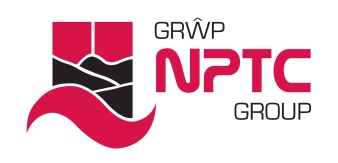 Scheme of WorkCourse: PGCE Year 1Unit/subject: planning and assessmentScheme of WorkCourse: PGCE Year 1Unit/subject: planning and assessmentScheme of WorkCourse: PGCE Year 1Unit/subject: planning and assessmentLecturer name: Tony Burgoyne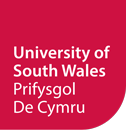 Total number of hours: 56Number of weeks: 14	Start date: 27th/1/20End date: 1st/6/ 20Room number: 28Lecturer name: Tony BurgoyneTotal number of hours: 56Number of weeks: 14	Start date: 27th/1/20End date: 1st/6/ 20Room number: 28Lecturer name: Tony BurgoyneTotal number of hours: 56Number of weeks: 14	Start date: 27th/1/20End date: 1st/6/ 20Room number: 28Lecturer name: Tony BurgoyneTotal number of hours: 56Number of weeks: 14	Start date: 27th/1/20End date: 1st/6/ 20Room number: 28Lecturer name: Tony BurgoyneTotal number of hours: 56Number of weeks: 14	Start date: 27th/1/20End date: 1st/6/ 20Room number: 28Lecturer name: Tony BurgoyneTotal number of hours: 56Number of weeks: 14	Start date: 27th/1/20End date: 1st/6/ 20Room number: 28Session NumberObjectives of the session(including specific resources required)Objectives of the session(including specific resources required)Cross Cutting ThemesCross Cutting ThemesCross Cutting ThemesCross Cutting ThemesCross Cutting ThemesCross Cutting ThemesAssessment Amendments made to scheme of workSession NumberObjectives of the session(including specific resources required)Objectives of the session(including specific resources required)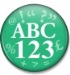 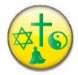 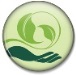 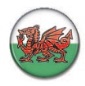 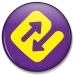 Assessment Amendments made to scheme of work1Module outlineESDGCIntroduction to course and MoodleIce breakerEssential skills) – literacy and numeracy are embedded by use of assignments & learning materialsThis lesson incorporates (enterprise) as we aim to make a scheme of work for use within the college.Handouts & course materials available on Moodle, to cut down on paper & ink use (Sustainability).(Enterprise and Employability) students to gain qualification for work. Learners to use electronic system to hand in assignment, (Paperless)Welsh words of the day promoted with local emphasis on quality. (Welsh Culture and Welsh Language)(Equality and Diversity) using differing learning styles & lesson delivery.(ESDGC) has relevance for all aspects of college activity and for all those involved with the college: students, teaching staff, non-teaching staff and visitorsHinge questions to be planned and implemented each week to a given topic.Introduction to course and MoodleIce breakerEssential skills) – literacy and numeracy are embedded by use of assignments & learning materialsThis lesson incorporates (enterprise) as we aim to make a scheme of work for use within the college.Handouts & course materials available on Moodle, to cut down on paper & ink use (Sustainability).(Enterprise and Employability) students to gain qualification for work. Learners to use electronic system to hand in assignment, (Paperless)Welsh words of the day promoted with local emphasis on quality. (Welsh Culture and Welsh Language)(Equality and Diversity) using differing learning styles & lesson delivery.(ESDGC) has relevance for all aspects of college activity and for all those involved with the college: students, teaching staff, non-teaching staff and visitorsHinge questions to be planned and implemented each week to a given topic.The lesson is mainly delivered by lecturer.Lessons will also include Individual work, team work, group work & learner centred. Class room, interactive white board, Moodle, handouts, guest speakers, Course reference books, Group discussionBreak the iceIntroduce my selfStudents to introduced them self’sSet out the aims & objectives for the lesson Module outline: Break down of the 3 unitsProduce a scheme of work 8 weeksHow to understand & implement ESDGCLook at Cross cutting themes & how to imbed them in you delivery & course planLesson content see session plan2Identifying learners’ needs	’Essential skills) – literacy and numeracy are embedded by use of assignments & learning materialsThis lesson incorporates (enterprise) as we aim to make a scheme of work for use within the college.Handouts & course materials available on Moodle, to cut down on paper & ink use (Sustainability).(Enterprise and Employability) students to gain qualification for work. Learners to use electronic system to hand in assignment, (Paperless)Welsh words of the day promoted with local emphasis on quality. (Welsh Culture and Welsh Language)(Equality and Diversity) using differing learning styles & lesson delivery.(ESDGC) has relevance for all aspects of college activity and for all those involved with the college: students, teaching staff, non-teaching staff and visitorsEssential skills) – literacy and numeracy are embedded by use of assignments & learning materialsThis lesson incorporates (enterprise) as we aim to make a scheme of work for use within the college.Handouts & course materials available on Moodle, to cut down on paper & ink use (Sustainability).(Enterprise and Employability) students to gain qualification for work. Learners to use electronic system to hand in assignment, (Paperless)Welsh words of the day promoted with local emphasis on quality. (Welsh Culture and Welsh Language)(Equality and Diversity) using differing learning styles & lesson delivery.(ESDGC) has relevance for all aspects of college activity and for all those involved with the college: students, teaching staff, non-teaching staff and visitorsFormative assessmentQuestions & AnswersSet out the aims & objectives for the lessonIdentifying learners ‘needs in the class roomHow to promote differentiation into our learning/DeliveryGroup discussion & team work used for work sheets at how to put together a course file.Lesson content see session plan3Purpose and principles of assessmentEssential skills) – literacy and numeracy are embedded by use of assignments & learning materialsThis lesson incorporates (enterprise) as we aim to make a scheme of work for use within the college.Handouts & course materials available on Moodle, to cut down on paper & ink use (Sustainability).(Enterprise and Employability) students to gain qualification for work. Learners to use electronic system to hand in assignment, (Paperless)Welsh words of the day promoted with local emphasis on quality. (Welsh Culture and Welsh Language)(Equality and Diversity) using differing learning styles & lesson delivery.(ESDGC) has relevance for all aspects of college activity and for all those involved with the college: students, teaching staff, non-teaching staff and visitorsEssential skills) – literacy and numeracy are embedded by use of assignments & learning materialsThis lesson incorporates (enterprise) as we aim to make a scheme of work for use within the college.Handouts & course materials available on Moodle, to cut down on paper & ink use (Sustainability).(Enterprise and Employability) students to gain qualification for work. Learners to use electronic system to hand in assignment, (Paperless)Welsh words of the day promoted with local emphasis on quality. (Welsh Culture and Welsh Language)(Equality and Diversity) using differing learning styles & lesson delivery.(ESDGC) has relevance for all aspects of college activity and for all those involved with the college: students, teaching staff, non-teaching staff and visitorsFormative assessmentQuestions & AnswerSet out the aims & objectives for the lessonPurpose and principles of assessment, How & why we assess.Guest speaker, Lead EV from C&G to reinforce, the importance of how we need to assess correctly.4Planning programmes 	Inclusiveness in the classroomEssential skills) – literacy and numeracy are embedded by use of assignments & learning materialsThis lesson incorporates (enterprise) as we aim to make a scheme of work for use within the college.Handouts & course materials available on Moodle, to cut down on paper & ink use (Sustainability).(Enterprise and Employability) students to gain qualification for work. Learners to use electronic system to hand in assignment, (Paperless)Welsh words of the day promoted with local emphasis on quality. (Welsh Culture and Welsh Language)(Equality and Diversity) using differing learning styles & lesson delivery.(ESDGC) has relevance for all aspects of college activity and for all those involved with the college: students, teaching staff, non-teaching staff and visitorsEssential skills) – literacy and numeracy are embedded by use of assignments & learning materialsThis lesson incorporates (enterprise) as we aim to make a scheme of work for use within the college.Handouts & course materials available on Moodle, to cut down on paper & ink use (Sustainability).(Enterprise and Employability) students to gain qualification for work. Learners to use electronic system to hand in assignment, (Paperless)Welsh words of the day promoted with local emphasis on quality. (Welsh Culture and Welsh Language)(Equality and Diversity) using differing learning styles & lesson delivery.(ESDGC) has relevance for all aspects of college activity and for all those involved with the college: students, teaching staff, non-teaching staff and visitorsFormative assessmentQuestions & AnswerSet out the aims & objectives for the lessonThe importance of  Planning programmes 	Inclusiveness in the classroom, how to use this to enhance student learning & teacher performanceLook at and discuss WAG guide lines for inclusiveness in the classroom for FE collages in Wales5Why & how to assessFeedback when & whereEssential skills) – literacy and numeracy are embedded by use of assignments & learning materialsThis lesson incorporates (enterprise) as we aim to make a scheme of work for use within the college.Handouts & course materials available on Moodle, to cut down on paper & ink use (Sustainability).(Enterprise and Employability) students to gain qualification for work. Learners to use electronic system to hand in assignment, (Paperless)Welsh words of the day promoted with local emphasis on quality. (Welsh Culture and Welsh Language)(Equality and Diversity) using differing learning styles & lesson delivery.(ESDGC) has relevance for all aspects of college activity and for all those involved with the college: students, teaching staff, non-teaching staff and visitorsEssential skills) – literacy and numeracy are embedded by use of assignments & learning materialsThis lesson incorporates (enterprise) as we aim to make a scheme of work for use within the college.Handouts & course materials available on Moodle, to cut down on paper & ink use (Sustainability).(Enterprise and Employability) students to gain qualification for work. Learners to use electronic system to hand in assignment, (Paperless)Welsh words of the day promoted with local emphasis on quality. (Welsh Culture and Welsh Language)(Equality and Diversity) using differing learning styles & lesson delivery.(ESDGC) has relevance for all aspects of college activity and for all those involved with the college: students, teaching staff, non-teaching staff and visitorsFormative assessmentQuestions & Answer6Planning learning eventAssignment Part 1 deadlineHand in dayEssential skills) – literacy and numeracy are embedded by use of assignments & learning materialsThis lesson incorporates (enterprise) as we aim to make a scheme of work for use within the college.Handouts & course materials available on Moodle, to cut down on paper & ink use (Sustainability).(Enterprise and Employability) students to gain qualification for work. Learners to use electronic system to hand in assignment, (Paperless)Welsh words of the day promoted with local emphasis on quality. (Welsh Culture and Welsh Language)(Equality and Diversity) using differing learning styles & lesson delivery.(ESDGC) has relevance for all aspects of college activity and for all those involved with the college: students, teaching staff, non-teaching staff and visitorsEssential skills) – literacy and numeracy are embedded by use of assignments & learning materialsThis lesson incorporates (enterprise) as we aim to make a scheme of work for use within the college.Handouts & course materials available on Moodle, to cut down on paper & ink use (Sustainability).(Enterprise and Employability) students to gain qualification for work. Learners to use electronic system to hand in assignment, (Paperless)Welsh words of the day promoted with local emphasis on quality. (Welsh Culture and Welsh Language)(Equality and Diversity) using differing learning styles & lesson delivery.(ESDGC) has relevance for all aspects of college activity and for all those involved with the college: students, teaching staff, non-teaching staff and visitorsAssignmentSummative assessmentQuestions & Answers7Feedback to learnersObservationsEssential skills) – literacy and numeracy are embedded by use of assignments & learning materialsThis lesson incorporates (enterprise) as we aim to make a scheme of work for use within the college.Handouts & course materials available on Moodle, to cut down on paper & ink use (Sustainability).(Enterprise and Employability) students to gain qualification for work. Learners to use electronic system to hand in assignment, (Paperless)Welsh words of the day promoted with local emphasis on quality. (Welsh Culture and Welsh Language)(Equality and Diversity) using differing learning styles & lesson delivery.(ESDGC) has relevance for all aspects of college activity and for all those involved with the college: students, teaching staff, non-teaching staff and visitorsEssential skills) – literacy and numeracy are embedded by use of assignments & learning materialsThis lesson incorporates (enterprise) as we aim to make a scheme of work for use within the college.Handouts & course materials available on Moodle, to cut down on paper & ink use (Sustainability).(Enterprise and Employability) students to gain qualification for work. Learners to use electronic system to hand in assignment, (Paperless)Welsh words of the day promoted with local emphasis on quality. (Welsh Culture and Welsh Language)(Equality and Diversity) using differing learning styles & lesson delivery.(ESDGC) has relevance for all aspects of college activity and for all those involved with the college: students, teaching staff, non-teaching staff and visitorsFormative assessmentQuestions & AnswerStar lesson capture8Session teaching fileEssential skills) – literacy and numeracy are embedded by use of assignments & learning materialsThis lesson incorporates (enterprise) as we aim to make a scheme of work for use within the college.Handouts & course materials available on Moodle, to cut down on paper & ink use (Sustainability).(Enterprise and Employability) students to gain qualification for work. Learners to use electronic system to hand in assignment, (Paperless)Welsh words of the day promoted with local emphasis on quality. (Welsh Culture and Welsh Language)(Equality and Diversity) using differing learning styles & lesson delivery.(ESDGC) has relevance for all aspects of college activity and for all those involved with the college: students, teaching staff, non-teaching staff and visitorsEssential skills) – literacy and numeracy are embedded by use of assignments & learning materialsThis lesson incorporates (enterprise) as we aim to make a scheme of work for use within the college.Handouts & course materials available on Moodle, to cut down on paper & ink use (Sustainability).(Enterprise and Employability) students to gain qualification for work. Learners to use electronic system to hand in assignment, (Paperless)Welsh words of the day promoted with local emphasis on quality. (Welsh Culture and Welsh Language)(Equality and Diversity) using differing learning styles & lesson delivery.(ESDGC) has relevance for all aspects of college activity and for all those involved with the college: students, teaching staff, non-teaching staff and visitorsRole PlayPower point You tube9Assignment Part 2 deadlineEssential skills) – literacy and numeracy are embedded by use of assignments & learning materialsThis lesson incorporates (enterprise) as we aim to make a scheme of work for use within the college.Handouts & course materials available on Moodle, to cut down on paper & ink use (Sustainability).(Enterprise and Employability) students to gain qualification for work. Learners to use electronic system to hand in assignment, (Paperless)Welsh words of the day promoted with local emphasis on quality. (Welsh Culture and Welsh Language)(Equality and Diversity) using differing learning styles & lesson delivery.(ESDGC) has relevance for all aspects of college activity and for all those involved with the college: students, teaching staff, non-teaching staff and visitorsEssential skills) – literacy and numeracy are embedded by use of assignments & learning materialsThis lesson incorporates (enterprise) as we aim to make a scheme of work for use within the college.Handouts & course materials available on Moodle, to cut down on paper & ink use (Sustainability).(Enterprise and Employability) students to gain qualification for work. Learners to use electronic system to hand in assignment, (Paperless)Welsh words of the day promoted with local emphasis on quality. (Welsh Culture and Welsh Language)(Equality and Diversity) using differing learning styles & lesson delivery.(ESDGC) has relevance for all aspects of college activity and for all those involved with the college: students, teaching staff, non-teaching staff and visitorssummative  assessmenthand in date 10Computer roomEssential skills) – literacy and numeracy are embedded by use of assignments & learning materialsThis lesson incorporates (enterprise) as we aim to make a scheme of work for use within the college.Handouts & course materials available on Moodle, to cut down on paper & ink use (Sustainability).(Enterprise and Employability) students to gain qualification for work. Learners to use electronic system to hand in assignment, (Paperless)Welsh words of the day promoted with local emphasis on quality. (Welsh Culture and Welsh Language)(Equality and Diversity) using differing learning styles & lesson delivery.(ESDGC) has relevance for all aspects of college activity and for all those involved with the college: students, teaching staff, non-teaching staff and visitorsEssential skills) – literacy and numeracy are embedded by use of assignments & learning materialsThis lesson incorporates (enterprise) as we aim to make a scheme of work for use within the college.Handouts & course materials available on Moodle, to cut down on paper & ink use (Sustainability).(Enterprise and Employability) students to gain qualification for work. Learners to use electronic system to hand in assignment, (Paperless)Welsh words of the day promoted with local emphasis on quality. (Welsh Culture and Welsh Language)(Equality and Diversity) using differing learning styles & lesson delivery.(ESDGC) has relevance for all aspects of college activity and for all those involved with the college: students, teaching staff, non-teaching staff and visitors None11Presentation  of team  assessment toolIntroduction to course and MoodleIce breakerEssential skills) – literacy and numeracy are embedded by use of assignments & learning materialsThis lesson incorporates (enterprise) as we aim to make a scheme of work for use within the college.Handouts & course materials available on Moodle, to cut down on paper & ink use (Sustainability).(Enterprise and Employability) students to gain qualification for work. Learners to use electronic system to hand in assignment, (Paperless)Welsh words of the day promoted with local emphasis on quality. (Welsh Culture and Welsh Language)(Equality and Diversity) using differing learning styles & lesson delivery.(ESDGC) has relevance for all aspects of college activity and for all those involved with the college: students, teaching staff, non-teaching staff and visitorsIntroduction to course and MoodleIce breakerEssential skills) – literacy and numeracy are embedded by use of assignments & learning materialsThis lesson incorporates (enterprise) as we aim to make a scheme of work for use within the college.Handouts & course materials available on Moodle, to cut down on paper & ink use (Sustainability).(Enterprise and Employability) students to gain qualification for work. Learners to use electronic system to hand in assignment, (Paperless)Welsh words of the day promoted with local emphasis on quality. (Welsh Culture and Welsh Language)(Equality and Diversity) using differing learning styles & lesson delivery.(ESDGC) has relevance for all aspects of college activity and for all those involved with the college: students, teaching staff, non-teaching staff and visitorsStart lesson capturePeer assessment Q&ADiscussion12Presentation  of team  assessment toolEssential skills) – literacy and numeracy are embedded by use of assignments & learning materialsThis lesson incorporates (enterprise) as we aim to make a scheme of work for use within the college.Handouts & course materials available on Moodle, to cut down on paper & ink use (Sustainability).(Enterprise and Employability) students to gain qualification for work. Learners to use electronic system to hand in assignment, (Paperless)Welsh words of the day promoted with local emphasis on quality. (Welsh Culture and Welsh Language)(Equality and Diversity) using differing learning styles & lesson delivery.(ESDGC) has relevance for all aspects of college activity and for all those involved with the college: students, teaching staff, non-teaching staff and visitorsEssential skills) – literacy and numeracy are embedded by use of assignments & learning materialsThis lesson incorporates (enterprise) as we aim to make a scheme of work for use within the college.Handouts & course materials available on Moodle, to cut down on paper & ink use (Sustainability).(Enterprise and Employability) students to gain qualification for work. Learners to use electronic system to hand in assignment, (Paperless)Welsh words of the day promoted with local emphasis on quality. (Welsh Culture and Welsh Language)(Equality and Diversity) using differing learning styles & lesson delivery.(ESDGC) has relevance for all aspects of college activity and for all those involved with the college: students, teaching staff, non-teaching staff and visitorsPresentationsStart lesson capturePeer assessment Q&ADiscussion13Evaluations to hand in Introduction to course and MoodleIce breakerEssential skills) – literacy and numeracy are embedded by use of assignments & learning materialsThis lesson incorporates (enterprise) as we aim to make a scheme of work for use within the college.Handouts & course materials available on Moodle, to cut down on paper & ink use (Sustainability).(Enterprise and Employability) students to gain qualification for work. Learners to use electronic system to hand in assignment, (Paperless)Welsh words of the day promoted with local emphasis on quality. (Welsh Culture and Welsh Language)(Equality and Diversity) using differing learning styles & lesson delivery.(ESDGC) has relevance for all aspects of college activity and for all those involved with the college: students, teaching staff, non-teaching staff and visitorsIntroduction to course and MoodleIce breakerEssential skills) – literacy and numeracy are embedded by use of assignments & learning materialsThis lesson incorporates (enterprise) as we aim to make a scheme of work for use within the college.Handouts & course materials available on Moodle, to cut down on paper & ink use (Sustainability).(Enterprise and Employability) students to gain qualification for work. Learners to use electronic system to hand in assignment, (Paperless)Welsh words of the day promoted with local emphasis on quality. (Welsh Culture and Welsh Language)(Equality and Diversity) using differing learning styles & lesson delivery.(ESDGC) has relevance for all aspects of college activity and for all those involved with the college: students, teaching staff, non-teaching staff and visitorsWork sheetsFinal hand in day for Evaluations File to be put in correct order and to UCW requirementsNo poly packets14Last day Introduction to course and MoodleIce breakerEssential skills) – literacy and numeracy are embedded by use of assignments & learning materialsThis lesson incorporates (enterprise) as we aim to make a scheme of work for use within the college.Handouts & course materials available on Moodle, to cut down on paper & ink use (Sustainability).(Enterprise and Employability) students to gain qualification for work. Learners to use electronic system to hand in assignment, (Paperless)Welsh words of the day promoted with local emphasis on quality. (Welsh Culture and Welsh Language)(Equality and Diversity) using differing learning styles & lesson delivery.(ESDGC) has relevance for all aspects of college activity and for all those involved with the college: students, teaching staff, non-teaching staff and visitorsIntroduction to course and MoodleIce breakerEssential skills) – literacy and numeracy are embedded by use of assignments & learning materialsThis lesson incorporates (enterprise) as we aim to make a scheme of work for use within the college.Handouts & course materials available on Moodle, to cut down on paper & ink use (Sustainability).(Enterprise and Employability) students to gain qualification for work. Learners to use electronic system to hand in assignment, (Paperless)Welsh words of the day promoted with local emphasis on quality. (Welsh Culture and Welsh Language)(Equality and Diversity) using differing learning styles & lesson delivery.(ESDGC) has relevance for all aspects of college activity and for all those involved with the college: students, teaching staff, non-teaching staff and visitorsNoneResources required for this scheme of work:Resources required for this scheme of work:Resources required for this scheme of work:Resources required for this scheme of work:Resources required for this scheme of work:Resources required for this scheme of work:Resources required for this scheme of work:Resources required for this scheme of work:Resources required for this scheme of work:Resources required for this scheme of work:Resources required for this scheme of work: